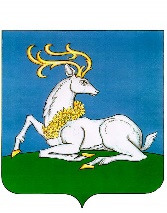 АДМИНИСТРАЦИЯОДИНЦОВСКОГО ГОРОДСКОГО ОКРУГА МОСКОВСКОЙ ОБЛАСТИПОСТАНОВЛЕНИЕ20.06.2024 № 3610г. ОдинцовоОб утверждении Проекта организации дорожного движения на дворовой территории г. Одинцово, ул. Маршала Жукова, д. 1, 1А,                      ул. Садовая, д. 16, 18В соответствии Федеральным законом от 06.10.2003 №131-ФЗ «Об общих принципах организации местного самоуправления в Российской Федерации», Федеральным законом от 10.12.1995 №196-ФЗ «О безопасности дорожного движения», Федеральным законом от 08.11.2007 №257-ФЗ «Об автомобильных дорогах и о дорожной деятельности в Российской Федерации и о внесении изменений в отдельные законодательные акты Российской Федерации», для осуществления безопасного дорожного движения и улучшения пропускной способности улично-дорожной сети, ПОСТАНОВЛЯЮ:1. Утвердить Проект организации дорожного движения на дворовой территории г. Одинцово, ул. Маршала Жукова, д. 1, 1А, ул. Садовая, д. 16, 18 (прилагается).2. Опубликовать настоящее постановление в официальных средствах массовой информации и разместить на официальном сайте Одинцовского городского округа Московской области.3. Настоящее постановление вступает в силу со дня его официального опубликования.4. Контроль за исполнением настоящего постановления возложить на заместителя Главы Одинцовского городского округа Григорьева С.Ю.Глава Одинцовского городского округа Московской области                                                                             А.Р. ИвановВерно: Начальник общего отдела                                                        Е.П. Кочеткова